Synthesis and Redox Properties of Sterically Crowded Triarylphosphine Bearing Two Phenothiazine MoietiesShigeru Sasaki,*1 Midori Murakami,1 and Masaaki Yoshifuji1,2 1Department of Chemistry, Graduate School of Science, Tohoku University, Sendai 980-8578, Japan2Department of Chemistry, The University of Alabama, Tuscaloosa, Alabama 35487-0336, USAEmail: ssasaki@m.tohoku.ac.jpSupplemental Materials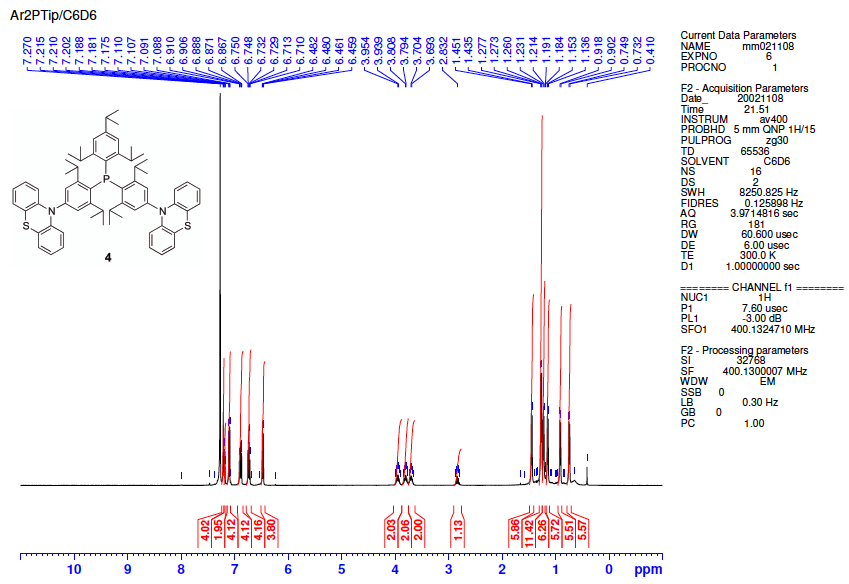 Figure S 1. 1H NMR (400 MHz, C6D6, 300 K) spectrum of 4.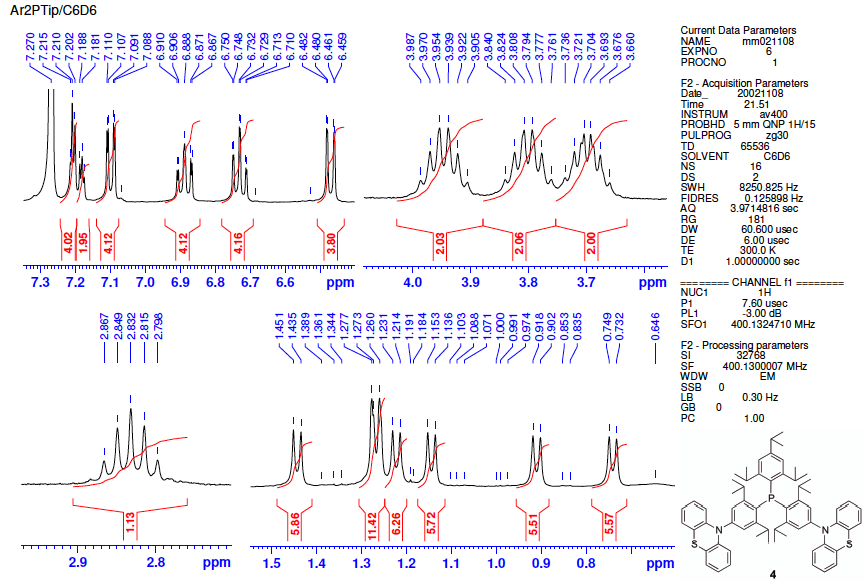 Figure S 2. 1H NMR (400 MHz, C6D6, 300 K) spectrum of 4 (expanded plots).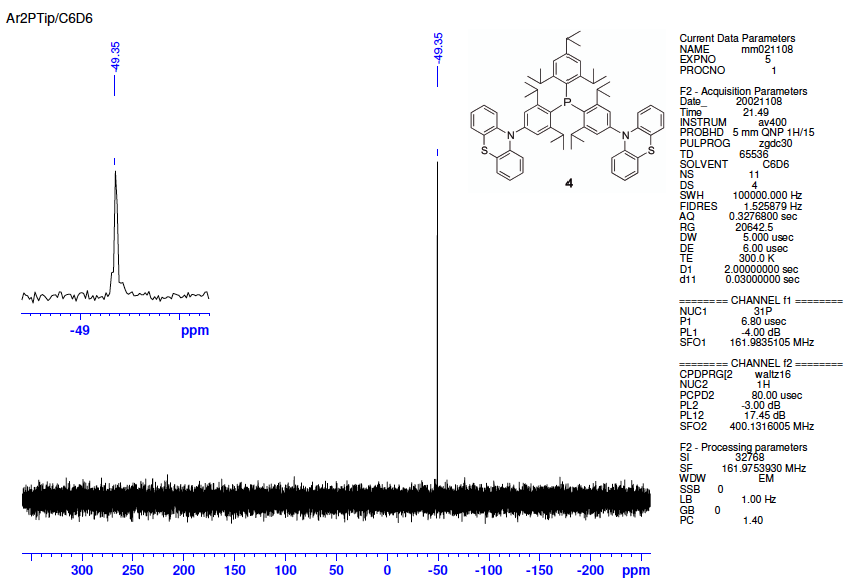 Figure S 3. 31P NMR (162 MHz, C6D6, 300 K) spectrum of 4.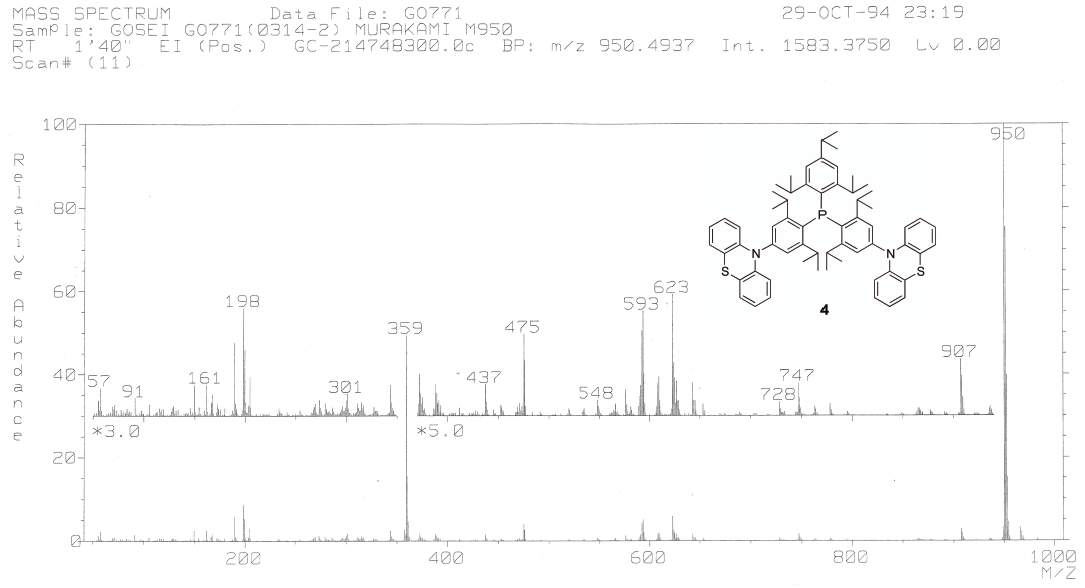 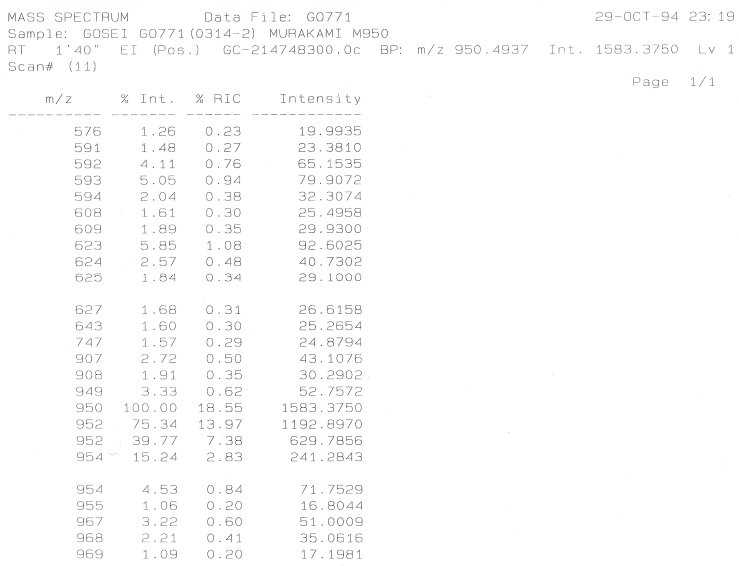 Figure S 4. Mass spectrum (EI, 70 eV) of 4.